CMS - LMS & SPIN (IFOLIO) UKM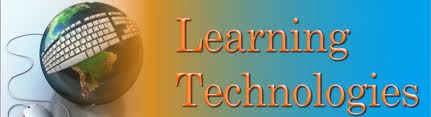 Content Management System  (CMS)[ Kursus Sistem Pengurusan ] CMS atau Kursus Sistem Pengurusan pada asasnya direka untuk menyokong kursus pendidikan atau akademik. Ia membolehkan pengajar untuk mewujudkan sebuah laman web kursus, di mana dokumen boleh dimuat naik dalam format popular seperti perkataan, power point, dan lain-lain tanpa perlu menukar mereka kepada format web seperti HTML. Ini memerlukan beberapa kemahiran khusus, sekali gus menjadikannya CMS  pilihan utama tenaga pengajar. Ia juga cekap menyokong pembelajaran jarak jauh kerana perbincangan lembaga permohonan yang kukuh. Pengajar akan menghantar intipati kursus kepada pelajar melalui aktiviti pembelajaran yang berbeza-beza, kemudian pengajar  akan menyelia perbincangan kursus melalui lembaga perbincangan.Fungsi CMS1.     Untuk meletakkan bahan-bahan kursus secara dalam talian.Kebanyakan CMSS menyediakan butang pra-diprogramkan untuk kursus sukatan pelajaran, kursus, jadual dan bahan-bahan kursus yang dikaitkan dengan pelajaran tertentu, seperti salinan bacaan dan slaid PowerPoint dari kuliah.2.     Dapat menilai kemajuan pelajar.Ia membolehkan pengajar  memberi kuiz dan ujian secara online/ dalam talian, dan sebuah buku dalam talian gred, di mana pengajar boleh mengepos gred pelajar.3.     Tapak perbincangan.Pengajar dan pelajar dapat berkongsi tentang pembacaan  dan meneruskan perbincangan kelas seperti sesi kelas formal.4.     Sebagai alat komunikasi.Pengajar boleh  menghantar pengumuman kepada kelas dan berkomunikasi secara individu dengan pelajar. Learning Management System (LMS)[ Sistem Pengurusan Pembelajaran ]Sistem pengurusan pembelajaran (LMS) adalah sistem perisian yang  bertindak sebagai pendaftar elektronik dengan melakukan pendaftaran dan pelbagai tugas yang berkaitan.Proses pendaftaran.Pengajar dan pelajar perlu mendaftar atas talian.Untuk masuk perlu kata laluan,seterusnya pelajar dapat mengetahui program,jumlah kursus dan jenis subjek yang diambilPengurusan  bahan kursus.Dengan memasukkan sukatan pembelajaran,,rancangan semester,rancangan harian,pengumuman,bahan kursus,tugasan,kerja kursus,skema pemarkahan,kuiz,prestasi pelajar(gred) dankehadiran kelasUjian.Pengajar memuat masik soalan dan pelajar dapat menjawab sacara atas talian.Perbincangan susulan antara pengajar dan pelajar Laporan agregat, seperti bilangan orang yang mendaftar untuk kursus tertentu.Sebagai katalog kursus.Menyenaraikan kod kursus,taraf kursus,waktu kuliah,tutorial,dan unit.